Постановление администрации  Шемуршинского района от 02.10.2017 №431В соответствии с частью 14 статьи 22 Федерального закона от 29.12.2012 г. № 273-ФЗ «Об образовании в Российской Федерации», статьями 57-58 Гражданского кодекса РФ  в целях оптимизации сети муниципальных образовательных учреждений, рационального использования кадровых, материально-технических, организационно-методических ресурсов, направленных на повышение качества образовательных услуг и  эффективность использования вложенных средств, на основании экспертной оценки последствий реорганизации путем присоединения МБДОУ «Чепкас-Никольский детский сад «Чебурашка» к МБОУ «Чепкас-Никольская ООШ» и решения схода граждан Чепкас-Никольского сельского  поселения от 6 сентября 2017 года администрация Шемуршинского района постановляет:Реорганизовать муниципальное бюджетное дошкольное образовательное учреждение «Чепкас-Никольский детский сад «Чебурашка» путем присоединения к муниципальному бюджетному общеобразовательному учреждению «Чепкас-Никольская ООШ» и открытия дошкольной группы при МБОУ «Чепкас-Никольская ООШ».Установить, что МБОУ «Чепкас-Никольская ООШ» является правопреемником по правам и обязанностям присоединяемого МБДОУ «Чепкас-Никольский детский сад «Чебурашка».Утвердить прилагаемый план проведения реорганизации муниципального бюджетного дошкольного учреждения «Чепкас-Никольский детский сад «Чебурашка»;Отделу образования и молодёжной политики администрации Шемуршинского района Чувашской Республики:После завершения реорганизационных мероприятий подготовить и предоставить на подписание передаточный акт;Уведомить заведующего МБДОУ «Чепкас-Никольский детский сад «Чебурашка» о предстоящем сокращении штата работников в соответствии со статьей 180 Трудового кодекса Российской Федерации.Директору МБОУ «Чепкас-Никольская ООШ»:Внести изменения в Устав общеобразовательного учреждения, обеспечив преемственность образовательных и воспитательных программ дошкольного образовательного учреждения, сохранить контингент дошкольного образовательного учреждения;Разработать и утвердить новое штатное расписание.Заведующему МБДОУ «Чепкас-Никольский детский сад «Чебурашка»Осуществить в установленном законом порядке передачу имущества МБОУ «Чепкас-Никольская ООШ»;Провести необходимые мероприятия, связанные с сокращением численности работников и оформлением трудовых отношений в соответствии с Трудовым кодексом Российской Федерации;Представить в налоговый орган документы об исключении МБДОУ «Чепкас-Никольский детский сад «Чебурашка» из Единого государственного реестра юридических лиц.Отделу экономики администрации Шемуршинского района:Изъять имущество, закрепленное в оперативном управлении за муниципальным дошкольным образовательным учреждением «Чепкас-Никольский детский сад «Чебурашка», и передать в оперативное управление МБОУ «Чепкас-Никольская ООШ»;Внести соответствующие изменения в реестр муниципального имущества Шемуршинского района Чувашской Республики.Финансовому отделу администрации Шемуршинского района предусмотреть в расходах бюджета Шемуршинского района средства на содержание дошкольной группы при школе.Признать утратившим силу постановление главы администрации Шемуршинского района Чувашской Республики от 30 мая 2011 г. №188 «О создании Муниципального бюджетного дошкольного образовательного учреждения «Чепкас-Никольский детский сад «Чебурашка» Шемуршинского района Чувашской Республики».Контроль за выполнением настоящего  постановления  возложить на заместителя главы администрации Шемуршинского района - начальника отдела социального развития 
Петькова В.А.Настоящее постановление вступает в силу после его официального опубликования. Глава администрацииШемуршинского района                                                                                                 В.В. Денисов	Постановление администрации Шемуршинского района от 02.10.2017 № 432В соответствии с частью 14 статьи 22 Федерального закона от 29.12.2012 г. № 273-ФЗ «Об образовании в Российской Федерации», статьями 57-58 Гражданского кодекса РФ  в целях оптимизации сети муниципальных образовательных учреждений, рационального использования кадровых, материально-технических, организационно-методических ресурсов, направленных на повышение качества образовательных услуг и  эффективность использования вложенных средств, на основании экспертной оценки последствий реорганизации путем присоединения МБДОУ «Трехбалтаевский детский сад «Дружба» к МБОУ «Трехбалтаевская СОШ» и решения схода граждан Трехбалтаевского сельского  поселения от 6 сентября 2017 года администрация Шемуршинского района постановляет:Реорганизовать муниципальное бюджетное дошкольное образовательное учреждение «Трехбалтаевский детский сад «Дружба» путем присоединения к муниципальному бюджетному общеобразовательному учреждению «Трехбалтаевская СОШ» и открытия дошкольной группы при МБОУ «Трехбалтаевская СОШ» Шемуршинского района Чувашской Республики.Установить, что МБОУ «Трехбалтаевская СОШ» является правопреемником по правам и обязанностям присоединяемого МБДОУ «Трехбалтаевский детский сад «Дружба».Утвердить прилагаемый план проведения реорганизации муниципального бюджетного дошкольного учреждения «Трехбалтаевский детский сад «Дружба».Отделу образования и молодёжной политики администрации Шемуршинского района Чувашской Республики:После завершения реорганизационных мероприятий подготовить и предоставить на подписание передаточный акт;Уведомить заведующего МБДОУ «Трехбалтаевский детский сад «Дружба» о предстоящем сокращении штата работников в соответствии со статьей 180 Трудового кодекса Российской Федерации.Директору МБОУ «Трехбалтаевская СОШ»:Внести изменения в Устав общеобразовательного учреждения, обеспечив преемственность образовательных и воспитательных программ дошкольного образовательного учреждения, сохранить контингент дошкольного образовательного учреждения;Разработать и утвердить новое штатное расписание.Заведующему МБДОУ «Трехбалтаевский детский сад «Дружба»Осуществить в установленном законом порядке передачу имущества МБОУ «Трехбалтаевская СОШ»;Провести необходимые мероприятия, связанные с сокращением численности работников и оформлением трудовых отношений в соответствии с Трудовым кодексом Российской Федерации;Представить в налоговый орган документы об исключении МБДОУ «Трехбалтаевский детский сад «Дружба» из Единого государственного реестра юридических лиц.Отделу экономики администрации Шемуршинского района:Изъять имущество, закрепленное в оперативном управлении за муниципальным дошкольным образовательным учреждением «Трехбалтаевский детский сад «Дружба», и передать в оперативное управление МБОУ «Трехбалтаевская СОШ»;Внести соответствующие изменения в реестр муниципального имущества Шемуршинского района Чувашской Республики.Финансовому отделу администрации Шемуршинского района предусмотреть в расходах бюджета Шемуршинского района средства на содержание дошкольной группы при школе.Признать утратившим силу постановление главы администрации Шемуршинского района Чувашской Республики от 30 мая 2011 г. №186 «О создании Муниципального бюджетного дошкольного образовательного учреждения «Трехбалтаевский детский сад «Дружба» Шемуршинского района Чувашской Республики».Контроль за выполнением настоящего  постановления  возложить на заместителя главы администрации Шемуршинского района - начальника отдела социального развития 
Петькова В.А.Настоящее постановление вступает в силу после его официального опубликования. Глава  администрацииШемуршинского района                                                                           В.В. Денисов	Постановление администрации Шемуршинского района от 02.10.2017 № 433В соответствии с частью 14 статьи 22 Федерального закона от 29.12.2012 г. № 273-ФЗ «Об образовании в Российской Федерации», статьями 57-58 Гражданского кодекса РФ в целях оптимизации сети муниципальных образовательных учреждений, рационального использования кадровых, материально-технических, организационно-методических ресурсов, направленных на повышение качества образовательных услуг и  эффективность использования вложенных средств, на основании экспертной оценки последствий реорганизации путем присоединения МБДОУ «Бичурга-Баишевский детский сад «Радуга» к МБОУ «Бичурга-Баишевская СОШ» и решения схода граждан Бичурга-Баишевского сельского  поселения от 12 сентября 2017 года администрация Шемуршинского района постановляет:Реорганизовать муниципальное бюджетное дошкольное образовательное учреждение «Бичурга-Баишевский детский сад «Радуга» путем присоединения к муниципальному бюджетному общеобразовательному учреждению «Бичурга-Баишевская СОШ» и открытия дошкольной группы при МБОУ «Бичурга-Баишевская СОШ».Установить, что МБОУ «Бичурга-Баишевская СОШ» является правопреемником по правам и обязанностям присоединяемого МБДОУ «Бичурга-Баишевский детский сад «Радуга».Утвердить прилагаемый план проведения реорганизации муниципального бюджетного дошкольного учреждения «Бичурга-Баишевский детский сад «Радуга»;Отделу образования и молодёжной политики администрации Шемуршинского района Чувашской Республики:После завершения реорганизационных мероприятий подготовить и предоставить на подписание передаточный акт;Уведомить заведующего МБДОУ «Бичурга-Баишевский детский сад «Радуга» о предстоящем сокращении штата работников в соответствии со статьей 180 Трудового кодекса Российской Федерации.Директору МБОУ «Бичурга-Баишевская СОШ»:Внести изменения в Устав общеобразовательного учреждения, обеспечив преемственность образовательных и воспитательных программ дошкольного образовательного учреждения, сохранить контингент дошкольного образовательного учреждения;Разработать и утвердить новое штатное расписание.Заведующему МБДОУ «Бичурга-Баишевский детский сад «Радуга»Осуществить в установленном законом порядке передачу имущества МБОУ «Бичурга-Баишевская СОШ»;Провести необходимые мероприятия, связанные с сокращением численности работников и оформлением трудовых отношений в соответствии с Трудовым кодексом Российской Федерации;Представить в налоговый орган документы об исключении МБДОУ «Бичурга-Баишевский детский сад «Радуга» из Единого государственного реестра юридических лиц.Отделу экономики администрации Шемуршинского района:Изъять имущество, закрепленное в оперативном управлении за муниципальным дошкольным образовательным учреждением «Бичурга-Баишевский детский сад «Радуга», и передать в оперативное управление МБОУ «Бичурга-Баишевская СОШ»;Внести соответствующие изменения в реестр муниципального имущества Шемуршинского района Чувашской Республики.Финансовому отделу администрации Шемуршинского района предусмотреть в расходах бюджета Шемуршинского района средства на содержание дошкольной группы при школе.Признать утратившим силу постановление главы администрации Шемуршинского района Чувашской Республики от 28.07.2011 г. №289 «О создании Муниципального бюджетного дошкольного образовательного учреждения «Бичурга-Баишевский детский сад «Радуга» Шемуршинского района Чувашской Республики».Контроль за выполнением настоящего  постановления  возложить на заместителя главы администрации Шемуршинского района - начальника отдела социального развития 
Петькова В.А.Настоящее постановление вступает в силу после его официального опубликования. Глава  администрацииШемуршинского района                                                                           В.В. Денисов	Постановление главы Шемуршинского района от 03.10.2017 №3-пО назначении публичных слушаний 	В соответствии со ст.28 Федерального закона от 06 октября 2003 года № 131 –ФЗ «Об общих принципах организации местного самоуправления в Российской Федерации» и статьей 16 Устава Шемуршинского района Чувашской Республики постановляю:	Назначить публичные слушания по прилагаемому проекту решения Шемуршинского районного Собрания депутатов «О внесении изменений в Устав Шемуршинского района Чувашской Республики» 07 ноября 2017 года в 10 часов в зале заседаний администрации Шемуршинского района. Глава Шемуршинского района							М.Х.Хамдеев		О внесении изменений в Устав		Шемуршинского   района					Чувашской    Республики    	В соответствии с Федеральными законами от 06.10.2003 № 131-ФЗ «Об общих принципах организации местного самоуправления в Российской Федерации», от 28.12 2016 № 494-ФЗ «О внесении изменений в отдельные законодательные акты Российской Федерации», от 03.04.2017 № 64-ФЗ «О внесении изменений в отдельные законодательные акты Российской Федерации в целях совершенствования государственной политики в области противодействия коррупции», от 07.06.2017 № 107-ФЗ «О внесении изменений в отдельные законодательные акты Российской Федерации в части совершенствования законодательства о публичных мероприятиях», от 18.07.2017  № 171-ФЗ «О внесении изменений в Федеральный закон «Об общих принципах организации местного самоуправления в Российской Федерации», от 26.07.2017 № 202 «О внесении изменений в Федеральный закон «Об общих принципах организации местного самоуправления в Российской Федерации» и статью 9.1 Федерального закона «О физической культуре и спорта в Российской Федерации», Законами  Чувашской Республики от 29.08.2017 № 45 «О внесении изменений в Закон Чувашской Республики «Об организации местного самоуправления в Чувашской Республике» и Закон Чувашской Республики «О муниципальной службе в Чувашской Республике», от 29.08.2017 № 49 «О внесении изменений в отдельные законодательные акты Чувашской Республики»  Шемуршинское районное Собрание депутатов решило:	1. Внести в Устав Шемуршинского района Чувашской Республики, принятый решением Шемуршинского районного Собрания депутатов от 20.09.2013 № 24.3, (с изменениями внесенными решениями Шемуршинского районного Собрания депутатов от  30.05.2014  № 28.1, от 07.11.2014 № 31.1, от 04.03.2015 № 35.1, от 17.12.2015 № 4.1, от 08.07.2016 № 8.1, от 16.03.2017 № 12.1) следующие изменения:	1) абзац первый части 3 статьи 6 изложить в следующей редакции:	«3. Муниципальные нормативные правовые акты Шемуршинского района, затрагивающие права, свободы и обязанности человека и гражданина, устанавливающие правовой статус организаций, учредителем которых выступает муниципальное образование, а также соглашения, заключаемые между органами местного самоуправления, вступают в силу после их официального опубликования (обнародования) в периодическом печатном издании «Вести Шемуршинского района.»;	2) часть 1стать 8 дополнить пунктом 12 следующего содержания:	«12)  оказание содействия развитию физической культуры и спорта инвалидов, лиц с ограниченными возможностями здоровья, адаптивной физической культуры и адаптивного спорта.»;	3)  в статье 22:	а ) часть 4 статьи 22 изложить в следующей редакции:	«4.Глава Шемуршинского района  должен соблюдать ограничения, запреты, исполнять обязанности, которые установлены Федеральным законом от 25 декабря 2008 года № 273-ФЗ «О противодействии коррупции»,  Федеральным законом от 3 декабря 2012 года № 230-ФЗ «О контроле за соответствием расходов лиц, замещающих государственные должности, и иных лиц их доходам», Федеральным законом от 7 мая 2013 года № 79-ФЗ «О запрете отдельным категориям лиц открывать и иметь счета (вклады), хранить наличные денежные средства и ценности в иностранных банках, расположенных за пределами территории Российской Федерации, владеть и  (или) пользоваться иностранными финансовыми инструментами».»;	б) дополнить частью 9.1  следующего содержания:	«9.1. В случае досрочного прекращения полномочий главы Шемуршинского района  избрание главы Шемуршинского района, избираемого Шемуршинским районным Собранием депутатов из своего состава осуществляется не позднее чем через шесть месяцев со дня такого прекращения полномочий.	При этом если до истечения срока полномочий Шемуршинского районного Собрания депутатов осталось менее шести месяцев, избрание главы Шемуршинского района из состава Шемуршинского районного Собрания депутатов осуществляется на первом заседании вновь избранного Шемуршинского районного Собрания депутатов.»:	в) дополнить частью 11 следующего содержания:	«11. Сведения о доходах, расходах, об имуществе и обязательствах имущественного характера, представляемые  главой Шемуршинского района, размещается на официальном сайте администрации Шемуршинского района в информационно-телекоммуникационной сети «Интернет» и (или) предоставляются для опубликования средствам массовой информации в порядке, определяемом муниципальными правовыми актами.»;	4) в статье 27:	дополнить частью 4.1 следующего содержания:	«В случае обращения Главы Чувашской Республики с заявлением о досрочном прекращении полномочий депутата Шемуршинского районного Собрания депутатов днем появления основания для досрочного прекращения полномочий является день поступления в Шемуршинское районное Собрание депутатов данного заявления.»;	 дополнить частью 6 следующего содержания:	«6. В соответствии с законодательством Российской Федерации встречи депутата с избирателями проводятся в помещениях, специально отведенных местах, а также на внутридворовых территориях при условии, что их проведение не повлечет за собой нарушение функционирования объектов жизнеобеспечения, транспортной или социальной инфраструктуры, связи, создание помех движению пешеходов и (или) транспортных средств либо доступу граждан к жилым помещениям или объектам транспортной или социальной инфраструктуры.	Встречи депутата с избирателями в форме публичного мероприятия проводятся в соответствии с законодательством Российской Федерации о собраниях, митингах, демонстрациях, шествиях и пикетированиях.»:	5)  статью 36 дополнить частью 5 следующего содержания:	«5. В соответствии с законодательством Российской Федерации администрация Шемуршинского района определяет специально отведенные места для проведения встреч депутатов с избирателями, а также определяет перечень помещений, предоставляемых администрацией Шемуршинского района для проведения встреч депутатов с избирателями, и порядок их предоставления.»;	6) в статье 38:	а) часть 6 изложить в следующей редакции:	«6. Глава  администрации Шемуршинского района  должен соблюдать ограничения, запреты, исполнять обязанности, которые установлены Федеральным законом от 25 декабря 2008 года № 273-ФЗ «О противодействии коррупции», Федеральным законом от 3 декабря 2012 года № 230-ФЗ «О контроле за соответствием расходов лиц, замещающих государственные должности, и иных лиц их доходам», Федеральным законом  от 7 мая 2013 года № 79-ФЗ «О запрете отдельным категориям лиц открывать и иметь счета (вклады), хранить наличные денежные средства и ценности в иностранных банках, расположенных за пределами территории Российской Федерации, владеть и (или) пользоваться иностранными финансовыми инструментами».»;	б) пункт 3 части 7 после слов «частью 11» дополнить словами «или 11.1»;	в) дополнить частью 8.1. следующего содержания:	«8.1. Контракт с главой администрации Шемуршинского района  может быть расторгнут в судебном порядке на основании заявления Главы Чувашской Республики в связи с несоблюдением ограничений, запретов, неисполнением обязанностей, которые установлены Федеральным законом от 25 декабря 2008 года № 273-ФЗ «О противодействии коррупции»,  Федеральным законом от 3 декабря 2012 года № 230-ФЗ «О контроле за соответствием расходов лиц, замещающих государственные должности, и иных лиц их доходам», Федеральным законом от 7 мая 2013 года № 79-ФЗ «О запрете отдельным категориям лиц открывать и иметь счета (вклады), хранить наличные денежные средства и ценности в иностранных банках, расположенных за пределами территории Российской Федерации, владеть и (или) пользоваться иностранными финансовыми инструментами», выявленными в результате проверки достоверности и полноты сведений о доходах, расходах, об имуществе и обязательствах имущественного характера,  представляемых в соответствии с законодательством Российской Федерации о противодействии коррупции.»;	г) часть 9 изложить в следующей редакции:	«9. В случае досрочного прекращения полномочий главы администрации Шемуршинского района его полномочия временно исполняет один из заместителей главы администрации Шемуршинского района, назначенный решением Шемуршинского районного Собрания депутатов. В случае временного отсутствия главы администрации Шемуршинского района его полномочия временно исполняет один из заместителей главы администрации Шемуршинского района на основании письменно оформленного распределения обязанностей, утвержденного распоряжением администрации Шемуршинского района, и распоряжения администрации Шемуршинского района, подписанного главой администрации Шемуршинского района.В случае невозможности исполнения главой администрации Шемуршинского района своих полномочий и невозможности принятия распоряжения, указанного в абзаце втором настоящей части, в том числе в случае применения к нему по решению суда мер процессуального принуждения в виде заключения под стражу или временного отстранения от должности, его полномочия временно исполняет один из заместителей главы администрации Шемуршинского района, назначенный решением Шемуршинского районного Собрания депутатов.»;д) дополнить частью 10 и 11 следующего содержания:	«10. Сведения о доходах, расходах, об имуществе и обязательствах имущественного характера, представляемые главой администрации Шемуршинского района, размещаются на официальном сайте администрации Шемуршинского района  в информационно-телекоммуникационной сети "Интернет" и (или) предоставляются для опубликования средствам массовой информации в порядке, определяемом муниципальными правовыми актами.	11. «В случае обращения Главы Чувашской Республики с заявлением о досрочном прекращении полномочий главы администрации Шемуршинского района днем появления основания для досрочного прекращения полномочий является день поступления в Шемуршинское районное Србрание депутатов данного заявления.»;	7) в статье 67:	а) абзац второй части 1 изложить в следующей редакции:	«Изменения и дополнения, внесенные в Устав Шемуршинского района и изменяющие структуру органов местного самоуправления, разграничение полномочий между органами местного самоуправления (за исключением случаев приведения Устава Шемуршинского района в соответствие с федеральными законами, а также изменения полномочий, срока полномочий, порядка избрания выборных должностных лиц местного самоуправления), вступают в силу после истечения срока полномочий Шемуршинского районного Собрания депутатов, принявшего муниципальный правовой акт о внесении указанных изменений и дополнений в Устав Шемуршинского района.»;	б) дополнить частями 3 и 4 следующего содержания:	«3. Изменения и дополнения в Устав Шемуршинского района вносятся решением Шемуршинского районного Собрания депутатов, подписанным  главой Шемуршинского района;	4. Изложение Устава Шемуршинского района в новой редакции муниципальным правовым актом о внесении изменений и дополнений в Устав Шемуршинского района  не допускается. В этом случае принимается новый Устав Шемуршинского района, а ранее действующий Устав Шемуршинского района и муниципальные правовые акты о внесении в него изменений и дополнений признаются утратившими силу со дня вступления в силу нового Устава Шемуршинского района.»;	8)  пункт 4 части 2 статьи 64 изложить в следующей редакции:	«4) несоблюдение ограничений, запретов, неисполнение обязанностей, которые установлены Федеральным законом от 25 декабря 2008 года № 273-ФЗ «О противодействии коррупции», Федеральным законом от 3 декабря 2012 года № 230-ФЗ «О контроле за соответствием расходов лиц, замещающих государственные должности, и иных лиц их доходам», Федеральным законом от 7 мая 2013 года № 79-ФЗ "О запрете отдельным категориям лиц открывать и иметь счета (вклады), хранить наличные денежные средства и ценности в иностранных банках, расположенных за пределами территории Российской Федерации, владеть и (или) пользоваться иностранными финансовыми инструментами»;»;2. Настоящее решение вступает в силу после его государственной регистрации и официального опубликования.Глава Шемуршинского районаЧувашской Республики 								М.Х.Хамдеев                                           ВЕСТИ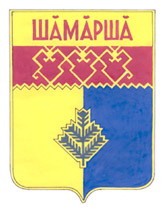                Шемуршинского  Выпуск № 26 от 03 октября  2017 года  районаГазета органов местного самоуправления Шемуршинского района Чувашской РеспубликиИздается с 2 апреля 2007 годаО реорганизации муниципального бюджетного дошкольного образовательного учреждения «Чепкас-Никольский детский сад «Чебурашка» путем присоединения к МБОУ «Чепкас-Никольская ООШ» Шемуршинского района Чувашской РеспубликиО реорганизации муниципального бюджетного дошкольного образовательного учреждения «Трехбалтаевский детский сад «Дружба» путем присоединения к МБОУ «Трехбалтаевская СОШ» Шемуршинского района Чувашской РеспубликиО реорганизации муниципального бюджетного дошкольного образовательного учреждения «Бичурга-Баишевский детский сад «Радуга» путем присоединения к МБОУ «Бичурга-Баишевская СОШ» Шемуршинского района Чувашской Республики